Игра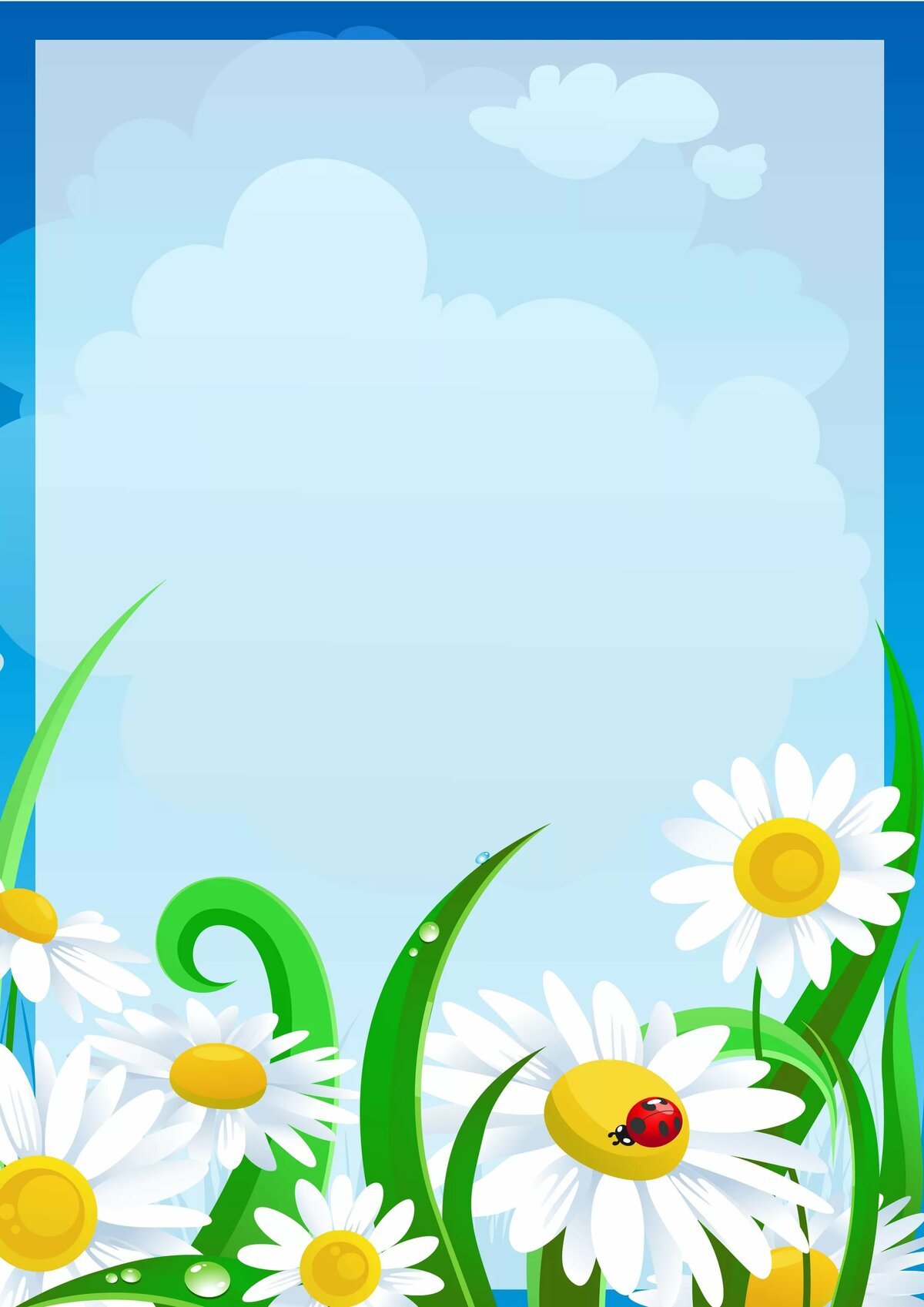 "Четвёртый  лишний"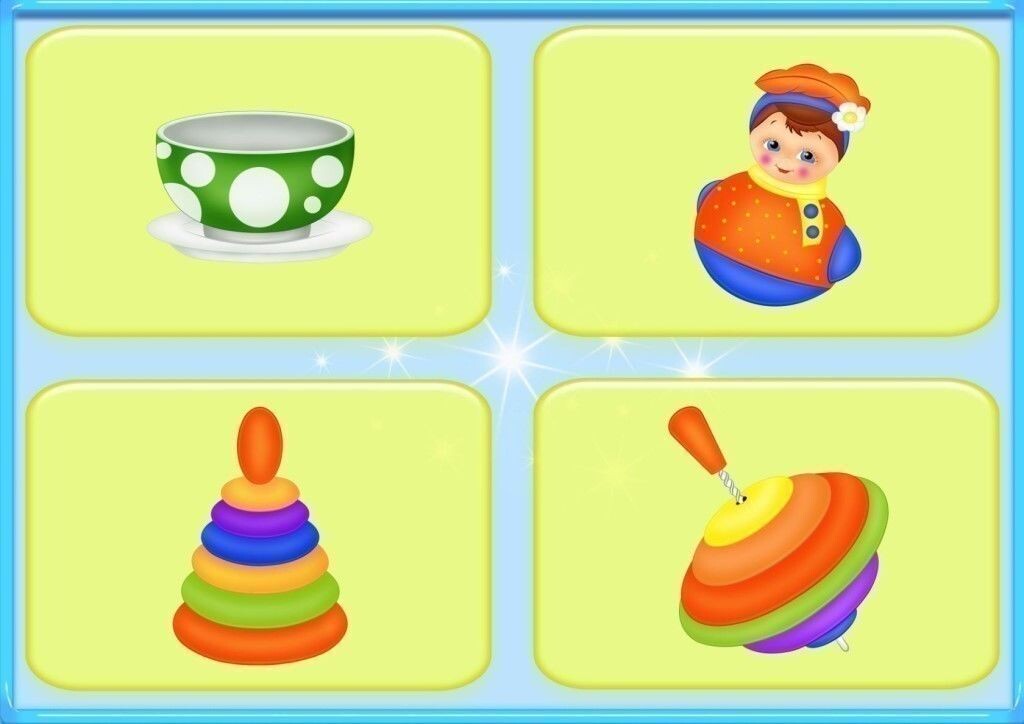 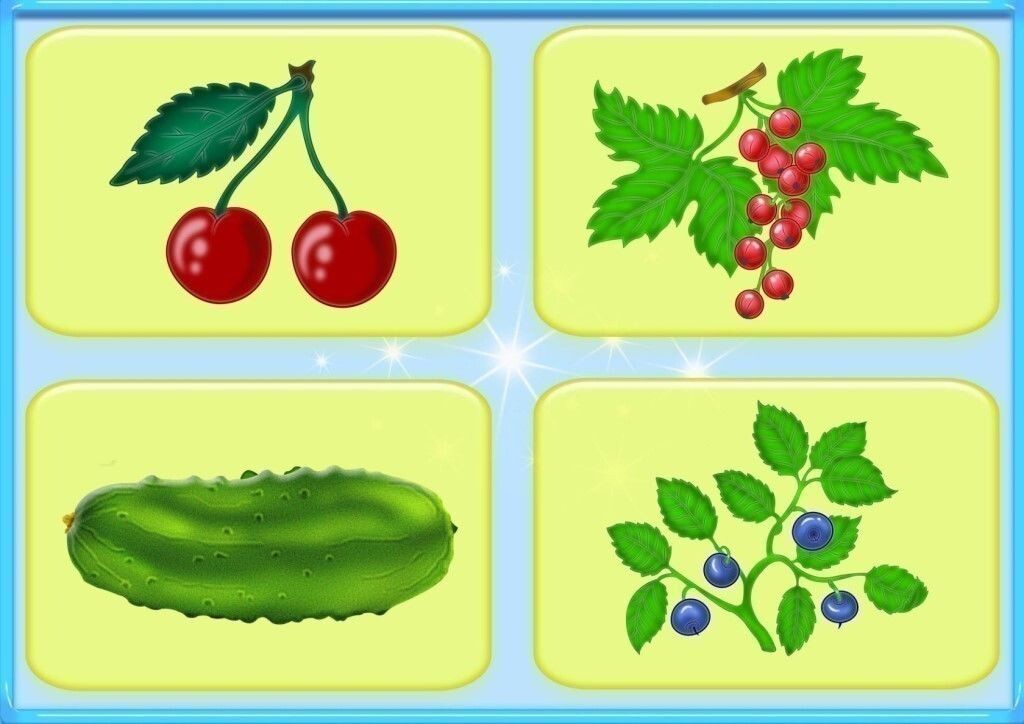 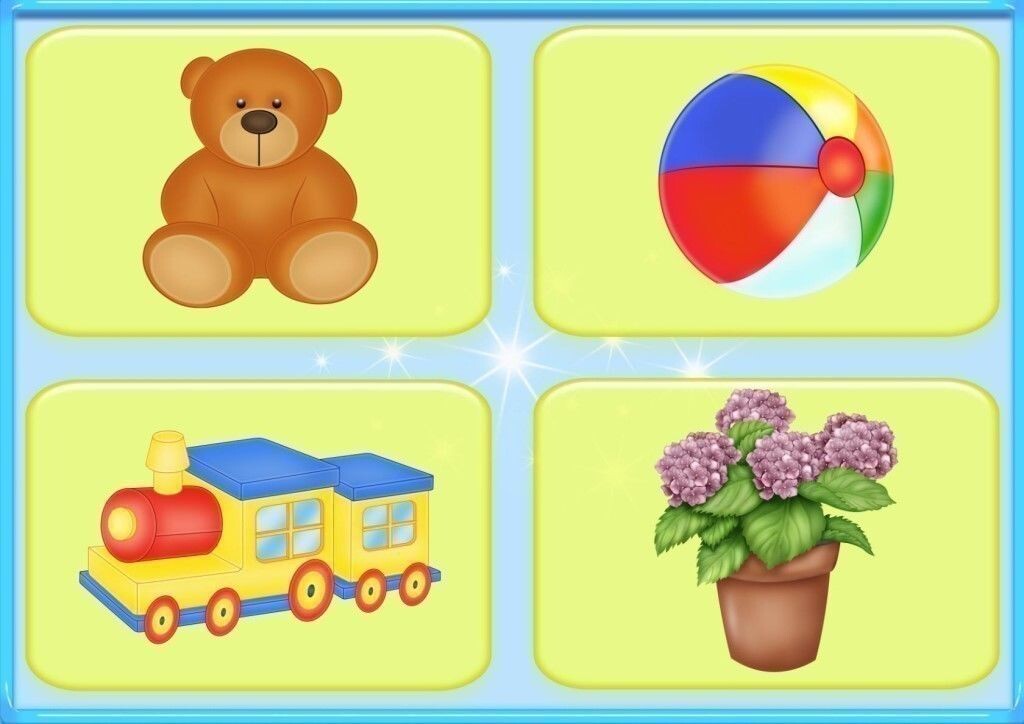 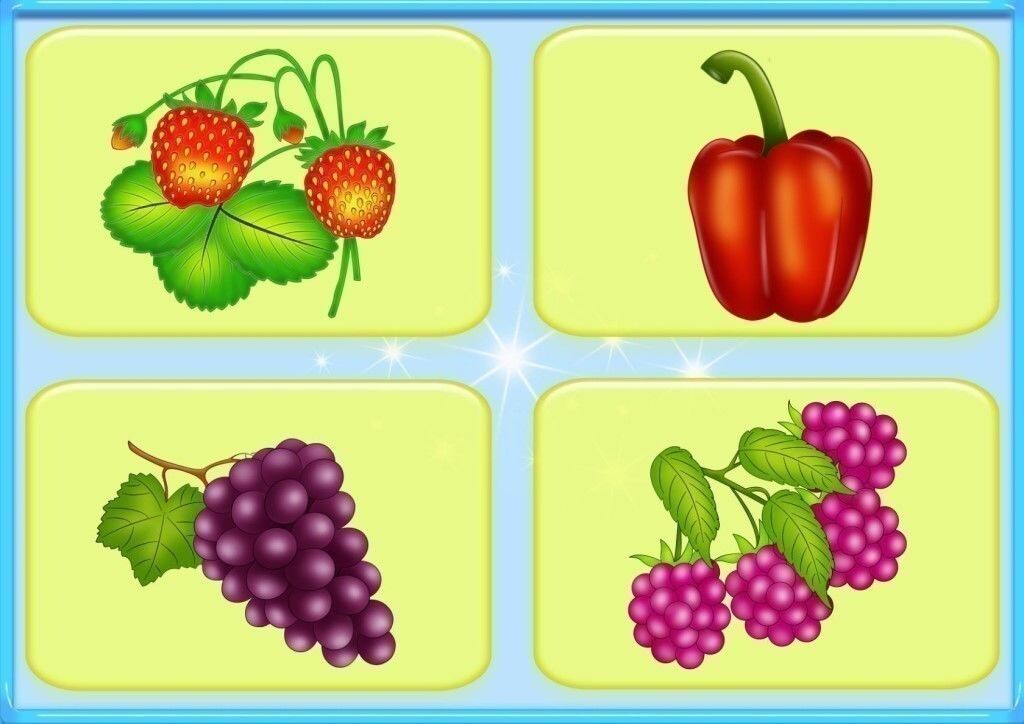 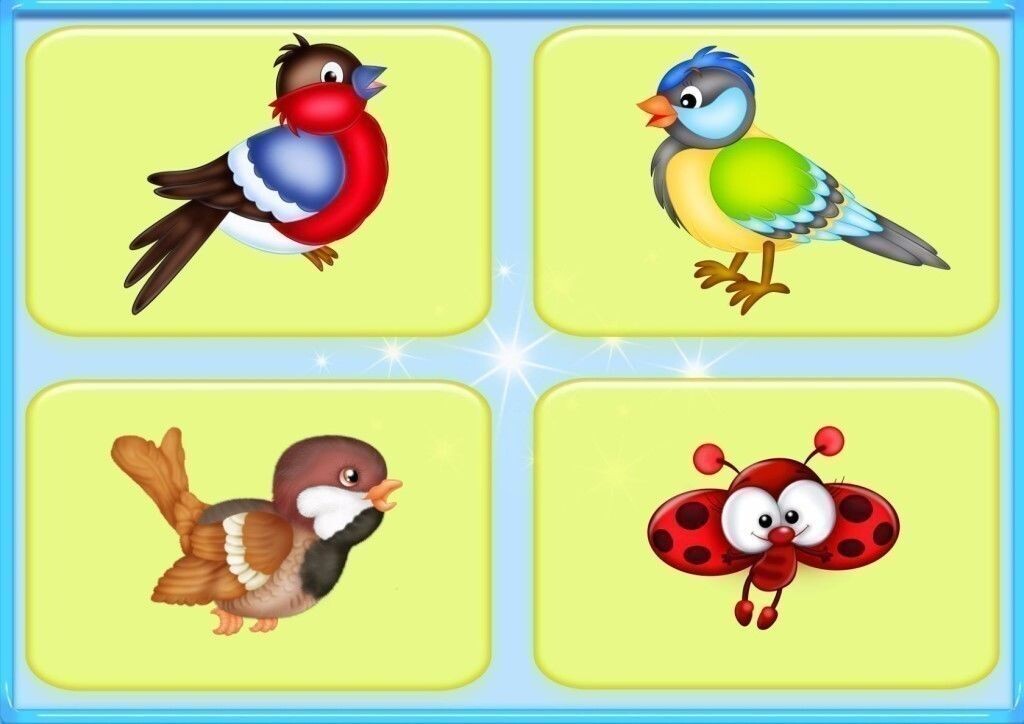 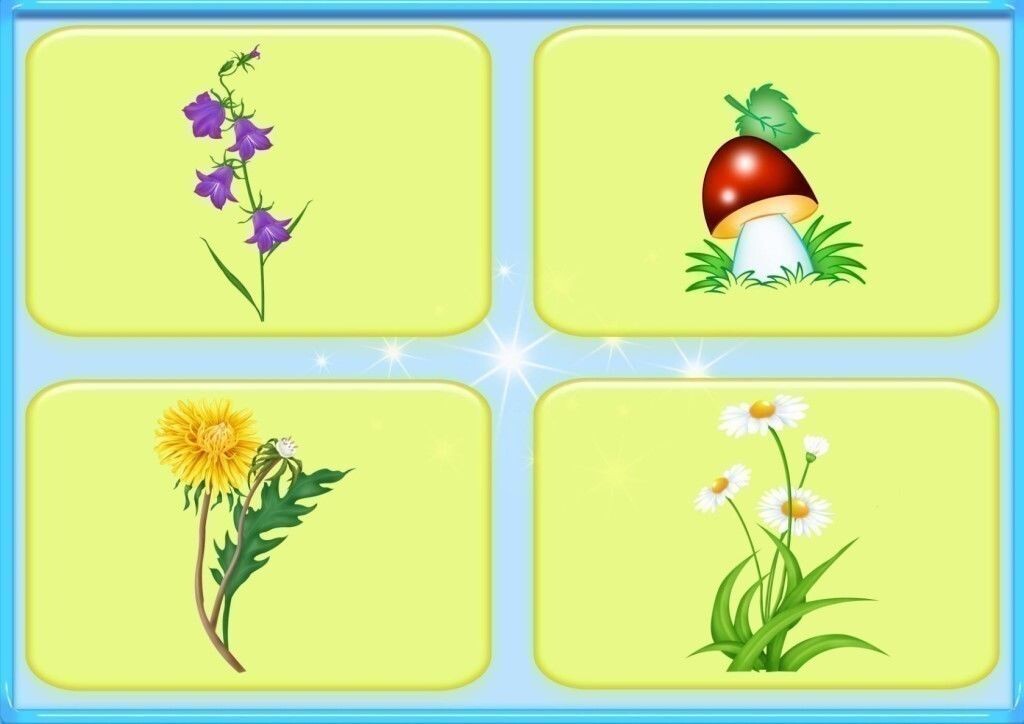 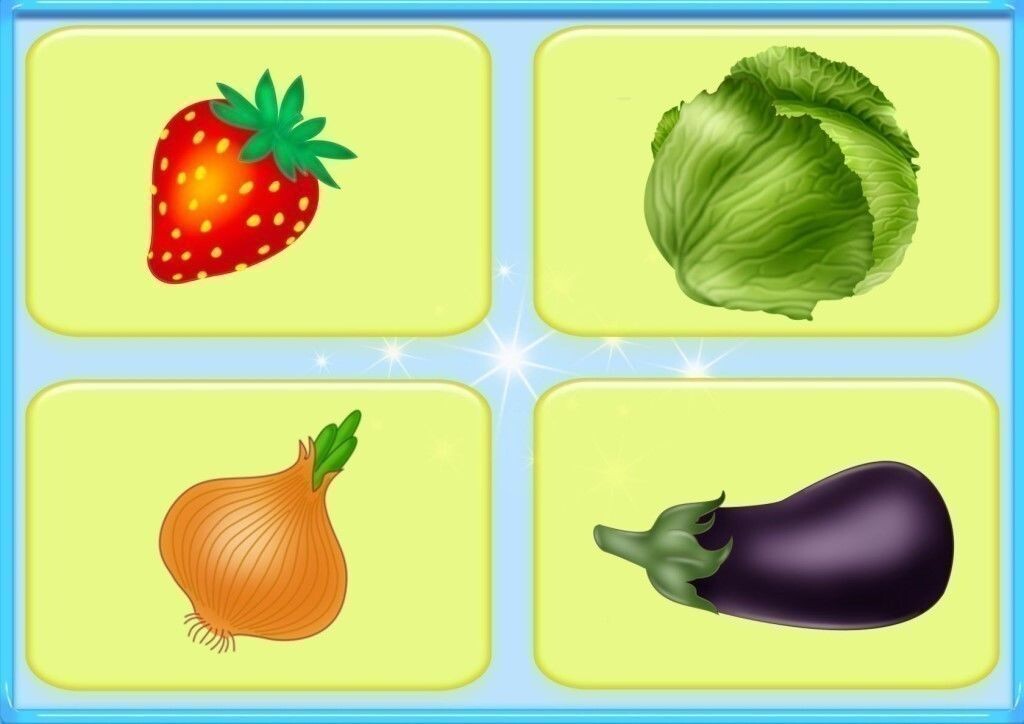 